○ consegnato brevi manu ○ PEC ○ mail ○ posta ordinaria ○ raccomandata A/RAutocertificazione di residenza presso l’indirizzo di fornitura di energia elettricaIl/La Sottoscritto/aNome ................................................................ Cognome ...................................................................................................nato/a ............................................................ il ................................... Codice Fiscale ........................................................E-Mail …………………………………………………………………………………………………. Tel. ………………………………………………………………..Residente in Via ....................................................................................................................................................................Comune .......................................................................... Cap ....................... Provincia ......................................................Con la presente istanza, consapevole delle responsabilità e delle sanzioni penali previste dall’art. 76 del DPR n.445/2000 per false attestazioni e dichiarazioni mendaci, relativamente alla fornitura di energia elettrica per usidomestici, sita all’indirizzo di fornitura Via ..............................................................................................................………….Comune .......................................................................... Cap ......................... Provincia .....................................................DICHIARAdi aver trasferito la propria residenza presso l’indirizzo di fornitura previamente indicatodi aver trasferito la propria residenza presso l’indirizzo Via .............................................................................................Comune .......................................................................... Cap ......................... Provincia .....................................................Lì ………………………………	In fede …………………………………………..Si allega alla presente una fotocopia, in carta semplice, di un documento di identità del richiedente.INFORMATIVA SULL’USO DEI DATI PERSONALIIl sottoscritto dichiara di essere informato che, ai sensi e per gli effetti del D.lgs. n.196/2003 ("Codice in materia di protezione dei dati personali") e ai sensi del Regolamento (UE) 2016/679 (GDPR), in materia di protezione dei dati personali, i dati personali raccolti saranno trattati anche con strumenti informatici, nell’ambito del procedimento per il quale la presente dichiarazione viene resa. Ai dati accedono dipendenti e collaboratori di Alegas Srl e/o società del Gruppo o terzi soggetti in qualità di incaricati, responsabili del trattamento, amministratori di sistema. L’informativa completa è contenuta nelle condizioni generali di contratto, già consegnate all’interessato e consultabili su www.alegas.itLì ……………………………….	In fede ………………………………………….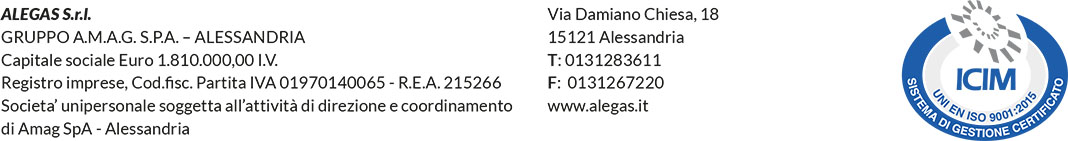 